下图为浙江大学工程师学院位置图：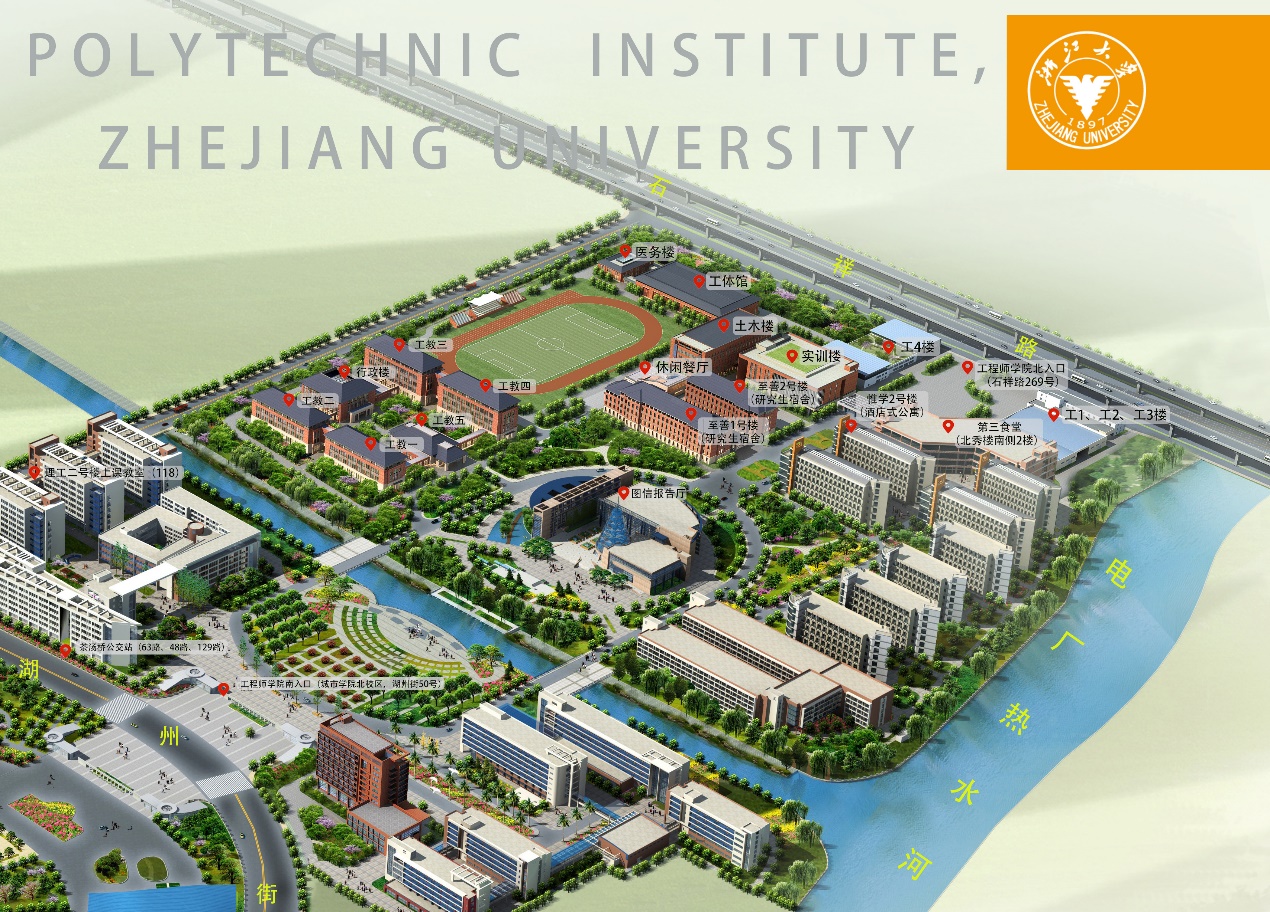 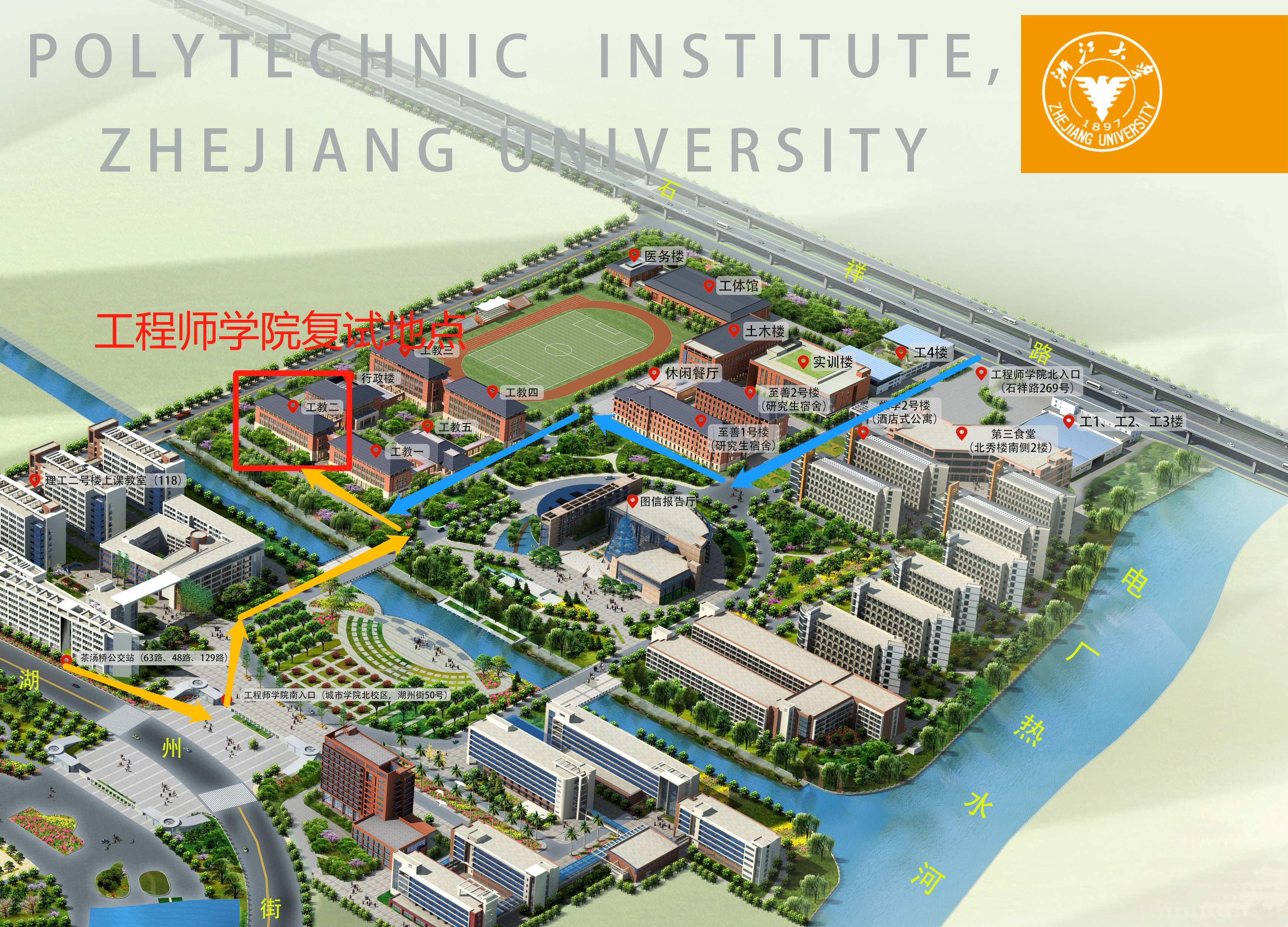 从城市学院北校区南门入校的同学可以乘坐48路，公交路线如下：48路：运行时间：火车东站东：6:00-21:00花园岗公交站：6:00-20:00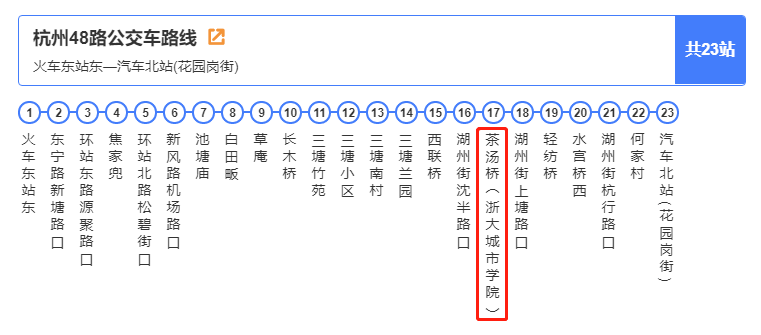 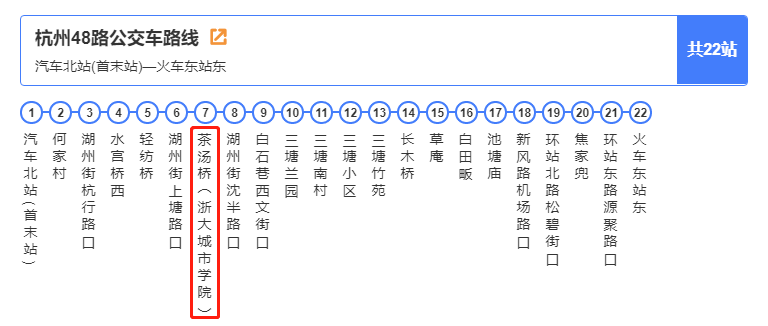 从城市学院北校区北门入校的同学可乘坐247路公交，路线图如下：247路：运行时间：火车东站东：6:50-21:00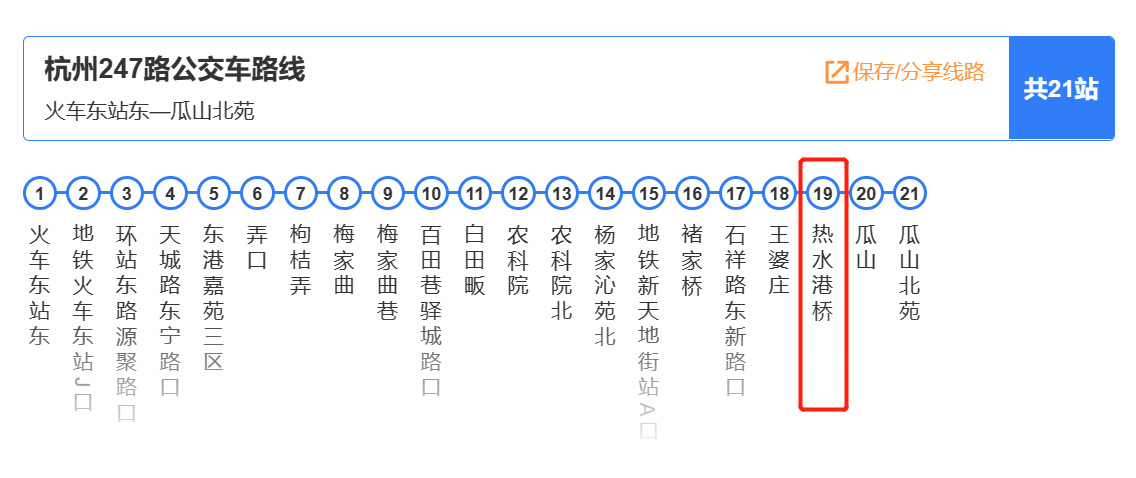 乘坐地铁路线的同学可以从3号线善贤站C口出站，然后步行约18分钟到达城市学院北校区南门。具体路线图如下：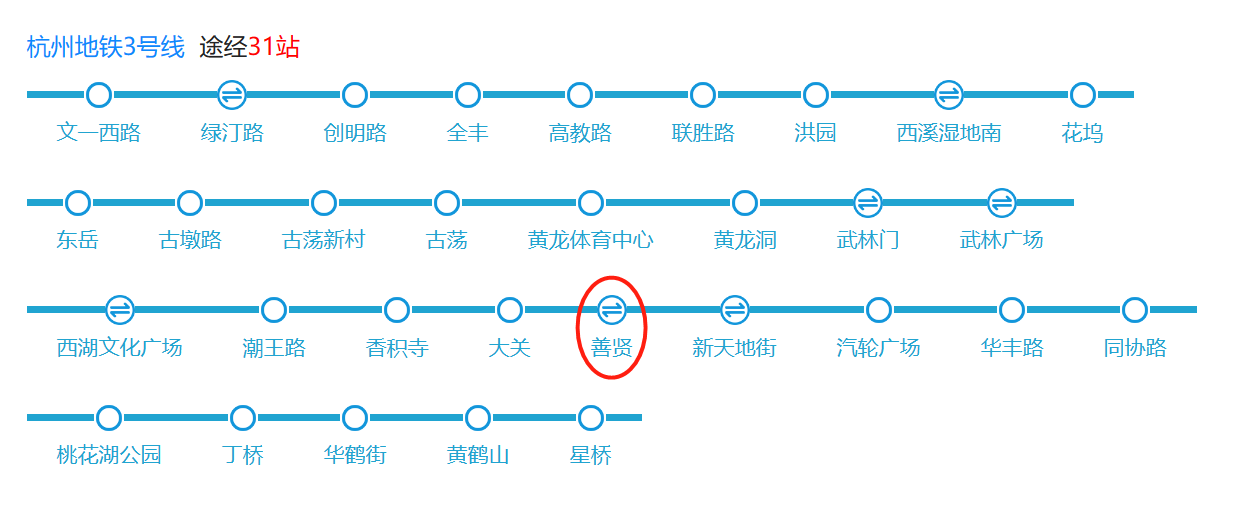 直线距离2公里左右酒店如下：杭州炫颐酒店（湖州街68号）、汉庭（杭州浙大城市学院店）、杭州纳德自由酒店（中大银泰店）、全季酒店（杭州浙大城市学院店）、杭州大运河丽芮酒店（宸麟路581号）、易融酒店（湖州街16号）、汉庭（杭州浙江树人大学店）、逸陌度假酒店（浙大城市学院店）、广银维纳假日酒店（湖州街12号）、往来酒店、全季酒店（中大银泰店）、途客中国城市民俗（杭州浙江树人大学店）